Совместно педагог-психолог Магомедова З.А. и учительница истории и обществознания Бийболатова С.У. в соответствии с письмом Избирательной комиссии РД от 19 августа 2019 года № 01-19/2142 и с целью формирования у молодежи активной гражданской позиции, приобщение молодежи к изучению правовых знаний, повышения уровня политической культуры будущих избирателей учительница истории и обществознания Бийболатова С.У. провела выборы лидера ученического самоуправления среди учащихся старших классов.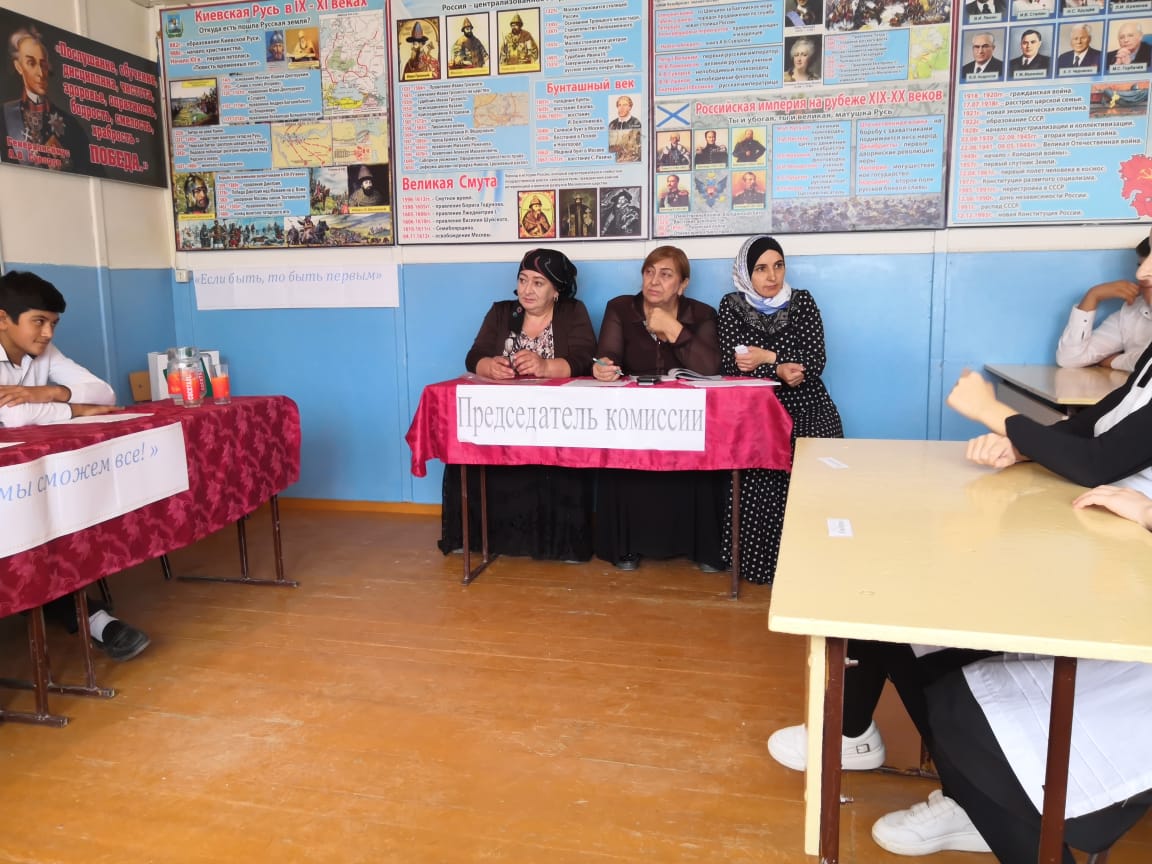 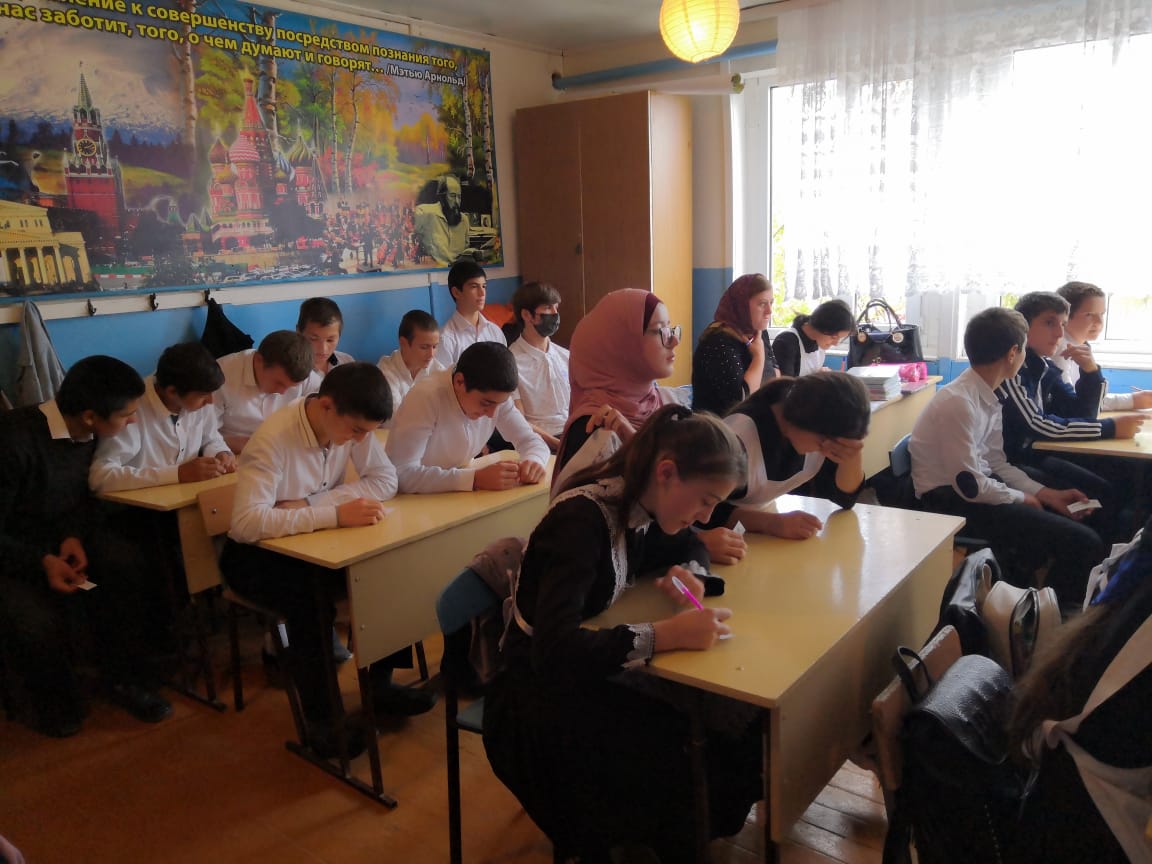 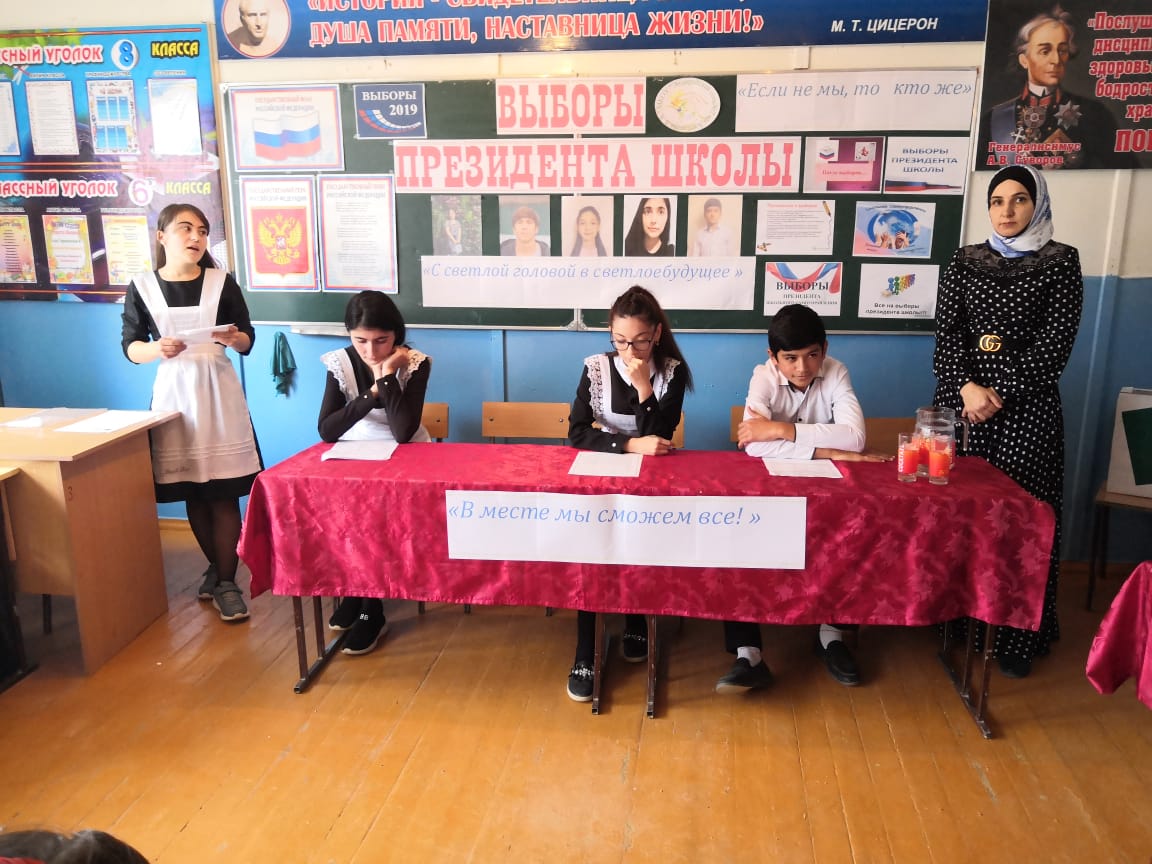 